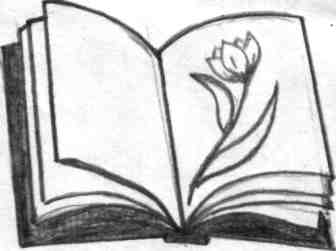 Муниципальное  общеобразовательное учреждение« Основная общеобразовательная школа п.ВосточныйДергачевского района Саратовской области»Директор школы:                                                       Г.М.НитишеваСведения в МОУ «ООШ п. Восточный» о проведении  профилактического мероприятия "Внимание, каникулы!" с 14 марта -  по 04 апреля   2016 годаСведения в МОУ «ООШ п. Восточный» о проведении  профилактического мероприятия "Внимание, каникулы!" с 14 марта -  по 04 апреля   2016 годаСведения в МОУ «ООШ п. Восточный» о проведении  профилактического мероприятия "Внимание, каникулы!" с 14 марта -  по 04 апреля   2016 годаСведения в МОУ «ООШ п. Восточный» о проведении  профилактического мероприятия "Внимание, каникулы!" с 14 марта -  по 04 апреля   2016 годаколичествоколичествоед.тиражМероприятия со СМИ по БДД:- выступлений руководителей в сфере образования --Мероприятия со СМИ по БДД:- проведено пресс-конференций, брифингов, "круглых столов"1Проведено занятий, бесед, инструктажей по БДД:- лекций и бесед в дошкольных образовательных учреждениях2Проведено занятий, бесед, инструктажей по БДД:- лекций и бесед в учреждениях общего и дополнительного образования3Проведено занятий, бесед, инструктажей по БДД:- с родителями на родительских собраниях по применению ремней безопасности и ДУУ1- с родителями на родительских собраниях по применению ремней безопасности и ДУУ1Оснащение по БДД и материально техническая база в школахКоличество кабинетов по БДД1Оснащение по БДД и материально техническая база в школахКоличество уголков по БДД2Оснащение по БДД и материально техническая база в школахКоличество отрядов ЮДП1Оснащение по БДД и материально техническая база в школахВ них детей15Наличие методической литературы, учебников и рабочих тетрадей по БДД--Организовано и проведено про-пагандистских мероприятий:- по профилактике детского дорожно-транспортного травматизма6Организовано и проведено про-пагандистских мероприятий: